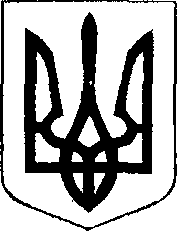                                                У К Р А Ї Н А            Жовківська міська рада  Жовківського району Львівської області	50-а сесія VIІ-го демократичного скликання 				         РІШЕННЯвід  14.05. 2020р.             № 40	м. Жовква«Про надання дозволу ТОВ «Хедж Фонд» на розробку проекту землеустрою щодо відведення земельної ділянки  для багатоквартирноїжитлової забудови,транспортної інфраструктури та громадської забудови по вул.Набережній, 3в м.Жовкві».               Розглянувши лист ТОВ «Хедж Фонд» та долучені документи, керуючись  ст. 26 Закону України “Про місцеве самоврядування в Україні”, Жовківська міська радаВ И Р І Ш И Л А:	1. Надати дозвіл ТОВ «Хедж Фонд» на розробку проекту землеустрою, щодо відведення земельної ділянки  орієнтовною площею 0,3833 га,  для багатоквартирноїжитлової забудови,транспортної інфраструктури та громадської забудови по вул. Набережній, 3 в м.Жовкві, у відповідності до внесених змін до детального плану території колишньої військової частини між вул..Вокзальною та Воїнів УПА в м.Жовкві.2. Погоджений у встановленому порядку проект відведення земельної ділянки  подати на затвердження Жовківської міської ради. Міський голова                                                        Петро Вихопень                                                        Рішення не прийнято.